ПОЛОЖЕНИЕо конкурсе научно-исследовательских работстудентов и аспирантов в рамках26-й Международной специализированной выставки«Безопасность и охрана труда» (БИОТ-2022)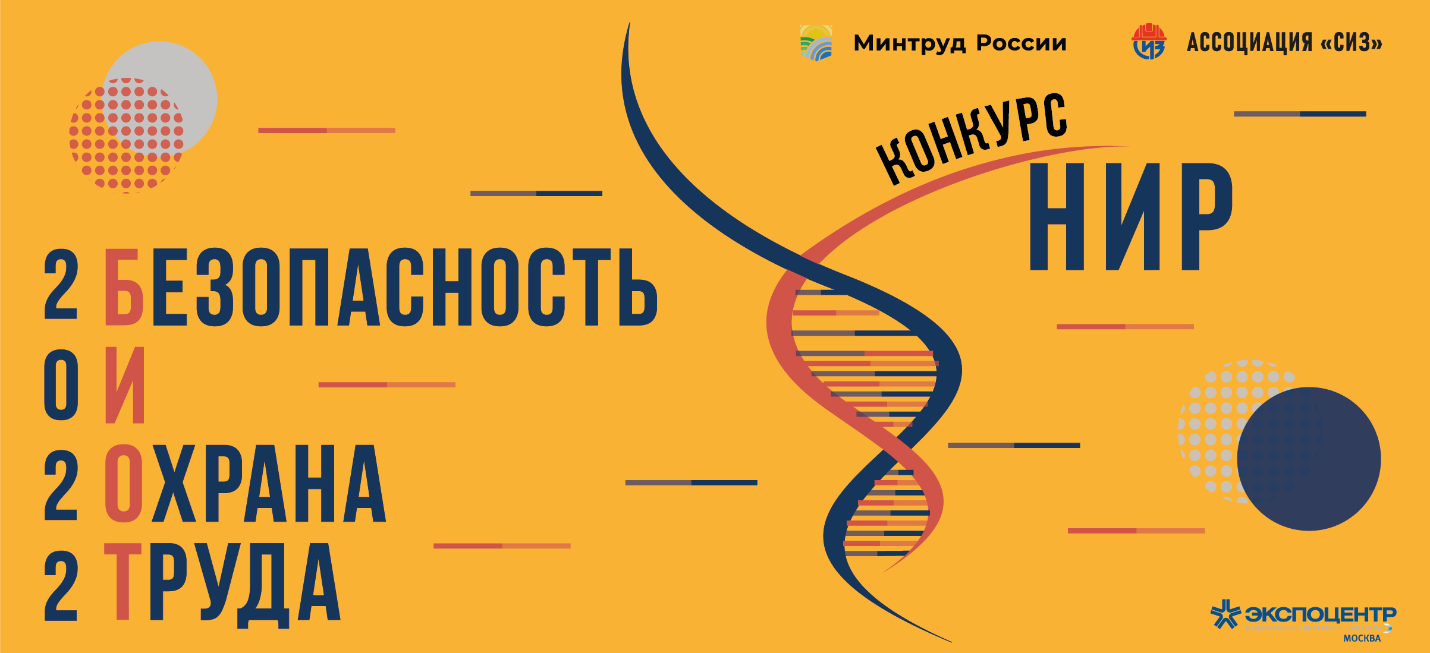 Москва, 2022 г.ОБЩИЕ ПОЛОЖЕНИЯ1.1 Конкурс научно-исследовательских работ (НИР) направлен на выявление творческого и интеллектуального потенциала студентов и аспирантов, стимулирование их научно-исследовательской деятельности в области охраны труда и промышленной безопасности, вовлечение молодежи в выработку конкретных предложений по обучению и повышению компетенций молодых специалистов.1.2 Настоящее Положение определяет порядок организации, проведения и подведения итогов Конкурса научно-исследовательских работ студентов и аспирантов (далее – Конкурс). 1.3 Организатором Конкурса является Ассоциация разработчиков, изготовителей и поставщиков средств индивидуальной защиты (далее – Ассоциация «СИЗ»). Соорганизаторами Конкурса являются Региональные органы исполнительной власти РФ (Далее – РОИВ).1.4 Общее руководство работой по организации и проведению Конкурса осуществляет Организационный комитет (далее по тексту – Оргкомитет) Конкурса. Председателем Оргкомитета является Президент Ассоциации «СИЗ».1.4 В конкурсе могут принимать участие студенты всех форм обучения и аспиранты (до 30 лет). 1.5 На Конкурс представляются самостоятельные, законченные научно-исследовательские работы студентов и аспирантов, выполненные в рамках соответствующих направлений Конкурса и отвечающие критериям оформления. Конкурс проводится по следующим направлениям:- методология в области улучшения безопасных условий труда и управления профессиональными рисками;- предупреждение и ликвидация последствий ЧС, как техногенного, так и природного характера, в том числе пандемий;- разработка и совершенствование СИЗ для применения на производстве и для защиты населения.Оценку работ, представленных на Конкурс, и подведение итогов Конкурса по направлениям осуществляет Конкурсная комиссия, состав которой утверждается Председателем Оргкомитета Конкурса. В состав Конкурсной Комиссии могут входить научно-педагогические работники ВУЗов-участников 26-ой Международной специализированной выставки «Безопасность и охрана труда» (далее – БИОТ-2022) и представители предприятий-участников Выставки.Конкурс проводится с 1 марта 2022 года по 9 декабря 2022 года.Прием заявок и рефератов, научных работ для участия в конкурсе: с 1 марта 2022 года по 11 октября 2022 года*.Проведение рецензирования работ, экспертизы, определение финалистов Конкурса, рассылка приглашений финалистам по электронной почте: с 11 октября 2022 года по 18 ноября 2022 года. Финальный тур Конкурса и объявление победителей пройдут в один из дней выставки БИОТ-2022 на территории ЦВК «Экспоцентр» 6-9 декабря 2022 года. *В регионы-участники срок подачи заявок и творческих работ: 4 октября 2022 года.1.9 Вся информация о ходе проведения Конкурса обновляется на официальном сайте Конкурса https://biot-expo.ru/nir.Порядок организации и проведения конкурса2.1. Конкурс проводится в три этапа: первичный, отборочный и финальный.В ходе первичного тура проводится рецензирование работ на соответствие критериям конкурса и корректности оформления Конкурсной комиссией каждого региона РФ. Работы направляются в РОИВ региона участника*, для остальных регионов – заполняется форма заявки на сайте http://biot-expo.ru/nir или заявки направляются на почту Оргкомитета БИОТ konkurs.mp@biotexpo.ru или.На отборочный этап проходят 70 работ, которые войдут в сборник РИНЦ. В финальном туре проводится очное представление работ на Молодежной конференции в рамках выставки БИОТ-2022 в виде доклада с презентацией (демонстрацией разработок), по итогам которого определяются победители Конкурса. Для студентов и аспирантов из региональных ВУЗов возможна онлайн-презентация работ.2.2 Для подачи заявки необходимо заполнить форму на официальном сайте Конкурса НИР https://biot-expo.ru/nir или направить в одном письме следующие материалы в Оргкомитет Конкурса по e-mail: konkurs.MP@biotexpo.ru:- Заполненная заявка участника, набранная на компьютере (не от руки) (Приложение 1);- Экспертное заключение о возможности публикации работы; - Текст научной работы, оформленный в соответствии с требованиями, приведенными в Приложении 2.2.3. Каждый участник может представить на Конкурс не более одного проекта. 2.4 В случае выявления факта наличия недостоверных данных в представленной на Конкурс НИР или использования чужих результатов работ без соответствующих ссылок, работа будет снята с участия в Конкурсе в независимости от того, на каком этапе было выявлено нарушение.2.4 Оргкомитет не принимает к участию в Конкурсе научно-исследовательские работы, не соответствующие требованиям, указанным в настоящем Положении, при этом Оргкомитет вправе отказать в участии без объяснения причины. 2.5 Конкурсная комиссия подводит итоги финального тура на заседаниях, где путем открытого голосования определяет финалистов и победителей соответственно.2.6 Заседание Конкурсной комиссии правомочно, если в нем принимает участие простое большинство от общей численности его членов.2.7 Решения Конкурсной комиссии принимаются простым большинством голосов присутствующих на заседании и оформляются протоколом. Решение Конкурсной комиссии является окончательным.2.8 Награждение призеров Конкурса состоится не позднее 9 декабря 2022 года в рамках выставки БИОТ-2022.2.9 Победители конкурса (авторы работ) в каждой номинации награждаются дипломами I, II, III степени и памятными подарками. Соавторам победителей вручаются дипломы. Также финалисты конкурса будут включены в кадровый резерв Ассоциации СИЗ.2.10 70 лучших работ будут опубликованы в электронном сборнике трудов, включенном в РИНЦ, издание которого планируется по итогам Молодежной конференции в рамках выставки БИОТ-2022.2.11 Участники, чьи работы прошли рецензирование (список находится на официальном сайте Конкурса НИР https://biot-expo.ru/nir), в праве запросить сертификат. Для этого необходимо направить запрос в формате:Тема письма: Конкурс НИРТело письма: ФИО автора (соавтора)НоминацияНазвание работы* списки регионов-участников находятся на официальном сайте Конкурса:https://biot-expo.ru/nirТРЕБОВАНИЯ К РАБОТАМ, ПРЕДСТАВЛЯЕМЫМ НА КОНКУРС 3.1 На Конкурс принимаются научно-исследовательские работы студентов и аспирантов, написанные индивидуально или в соавторстве с другими участниками (не более 3 соавторов) и соответствующие направлениям Конкурса.3.2 В работе должна быть кратко обоснована актуальность выбранной темы и цель работы, сформулирован объект и указан метод исследования.  Основная часть работы должна соответствовать направлению конкурса, теме работы и полностью ее раскрывать, а также содержать в себе полученные результаты.3.3 Объем реферата научной работы, представляемой на Конкурс, не должен превышать 4 страниц формата А4, оформленных в соответствии с требованиями, приведенными в Приложении 2.3.4 Участники, прошедшие в финальный тур, должны подготовить доклад, продолжительностью 5-7 минут, представляющий основные результаты работы. Рекомендуется следующая структура доклада:- вступление (обоснование актуальности исследования, формулировка цели проекта, постановка задачи);- пути решения поставленной задачи (обоснование принятого решения);- полученные результаты;- перспективы внедрения, научная и практическая значимость.3.5 Для доклада обязательно наличие презентационных материалов, объемом не более 10 слайдов, оформленных просто и лаконично. Рекомендуется минимизировать использование текста и включить в презентацию рисунки, таблицы и формулы, максимально отражающие результаты проведенного исследования. Также допустимо использование демонстративных материалов для презентации разработок.КРИТЕРИИ ОЦЕНКИ ПРОЕКТОВ КОНКУРСНОЙ КОМИССИЕЙ4.1 В первом туре проекты подлежат оцениванию Конкурсной комиссией по следующим критериям: - актуальность и новизна работы, а также используемых материалов (30 баллов); - соответствие содержания работы заявленной номинации и теме (10 баллов); - степень использования собственных наработок, научной литературы, доктрины, иностранных источников (30 баллов); - грамотность, соблюдение научного стиля (10 баллов); - соблюдение порядка/формата оформления работы, соответствие выводов поставленным задачам, их обоснованность (20 баллов). 4.2 Максимальный балл, который может набрать участник в первом туре, 100 баллов.4.3 Во втором туре проекты подлежат оцениванию Конкурсной комиссией по следующим критериям:- оригинальность решения, подхода к исследованию, научная новизна (25 баллов); - наукоемкость проекта, глубина проведенного исследования, уровень технической сложности (25 баллов); - теоретическая и практическая значимость проделанной работы, (25 баллов); - умение отвечать на вопросы конкурсной комиссии (25 баллов). 4.4 Максимальный балл, который может набрать участник во втором туре, 100 баллов.Приложение 1 К Положению о конкурсе НИР студентов и аспирантов в рамках Выставки «БИОТ-2022»ЗАЯВКАНА УЧАСТИЕ В КОНКУРСЕ нир студентов и аспирантов  «Безопасность и охрана труда-2022»Приложение 2 К Положению о конкурсе НИР студентов и аспирантов в рамках Выставки «БИОТ-2022»ТРЕБОВАНИЯ К оформлению текстов рефератов НИР1. Общие требования1.1. ОбъемРеферат НИР, оформленный в соответствии с данной инструкцией, включая рисунки и таблицы, не должен превышать 4 (четырех) страниц формата А4 (210297 мм) с максимальным заполнением последней страницы. 1.2. Нумерация страницНумерация страниц сквозная, начиная с первой страницы. Номера страниц ставятся внизу страницы по центру (в нижнем колонтитуле).1.3. Качество печати авторского оригиналаРазмеры и четкость изображения всех символов в тексте, формулах, таблицах, на рисунках и графиках должны гарантировать хорошее их воспроизведение. Математические формулы должны набираться на компьютере с помощью соответствующих формульных редакторов.Допускается использование цветных иллюстраций.1.4. Качество иллюстративного материалаЖелательно использование рисунков, подготовленных с применением соответствующих компьютерных средств.В качестве иллюстраций можно использовать фотографии хорошей контрастности.Слишком светлые маркеры на рисунках при печати могут быть утеряны, поэтому лучше заменять их другими (звездочками, крестами и т.п.). Надписи и обозначения в иллюстрациях должны быть четкими, разборчивыми. Размер шрифта для надписей и обозначений — не менее 7 пт.1.5. Структура текста реферата НИРТекст реферата должен включать следующие составляющие (указываются в порядке их следования):УДК;список авторов;список организаций;название работы;аннотацию (не более 100 слов);основное содержание реферата;список используемых обозначений;список литературы.Основное содержание реферата следует разбить на разделы с соответствующими им заголовками. Допускается использование заголовков не более трех уровней (см. п. 2.3).1.6. Границы расположения текстаВесь текст реферата должен размещаться в границах, определяемых следующими параметрами страницы:размер бумаги	А4 (210  297 мм);ориентация 	книжная;верхнее поле	2 см;нижнее поле	2,5 см;левое поле	3 см;правое поле	1,5 см.Нижнее поле уменьшать не допускается.1.7. Особенности набора текстаУДК, списки авторов и организаций, название работы размещаются в одноколонной полосе набора формата А4. Остальные составляющие реферата набираются в две колонки. Интервал между колонками — 6 мм. Допускается набор громоздких формул, размещение иллюстраций и таблиц большого размера в одну колонку (например, как табл. 1).При наборе всего текста следует использовать шрифт Times New Roman (кириллица), 10 кегль, одинарный интервал, красная строка - отступ 0,5 см.2. ОСОБЕННОСТИ ОФОРМЛЕНИЯ РАЗДЕЛОВ РЕФЕРАТА2.1. Заголовок рефератаУДК набирается в левом верхнем углу прямым шрифтом 10-го размера.Список авторов — обычным шрифтом 12-го размера с выравниванием по центру страницы.В списке авторов сначала указываются инициалы, затем фамилия автора. Если авторы реферата из разных организаций, после фамилии каждого помещается порядковый номер (в виде верхнего индекса) представляемой им организации (из приводимого после фамилий авторов списка организаций).Список организаций содержит описание каждой организации, представляемой авторами реферата. Набирается обычным шрифтом 10-го размера с выравниванием по центру страницы.Описание включает: полное наименование организации, место ее расположения, сокращенное название государства (например, Россия).Если авторы представляют несколько организаций, то каждая из них упоминается в списке один раз и после ее описания в скобках указывается порядковый номер. Описание каждой организации приводится с новой строки.Название работы набирается прописными (заглавными) буквами полужирным шрифтом 12-го размера и выравнивается по центру страницы.После названия работы следует пропустить 1 строку перед последующим двухколонным набором остальной части текста.2.2. АннотацияАннотация работы должна содержать не более 100 слов. Она набирается обычным шрифтом 9-го размера на первой странице реферата.Перед текстом аннотации помещается заголовок — слово АННОТАЦИЯ, набранное в стиле оформления заголовков 1-го уровня (см. п. 2.3 и табл.1). Номер перед заголовком не ставится.2.3. Другие заголовкиЗаголовки разделов 1-го и 2-го уровней основного содержания работ должны нумероваться. В конце названия точка не ставится.Заголовок 1-го уровня набирается прописными (заглавными) буквами полужирным шрифтом 10-го размера и выравнивается по левому краю колонки без красной строки. От остального текста отделяется интервалами по 0,5 см (6 пт).Заголовок 2-го уровня набирается полужирным шрифтом 10-го размера и выравнивается по левому краю колонки без красной строки. Прописной (заглавной) является только первая буква названия. От остального текста заголовок отделяется интервалами по 0,5 см (6 пт).Заголовок 3-го уровня размещается в начале красной строки первого абзаца соответствующего раздела реферата и выделяется подчеркиванием. Номер перед заголовком не ставится.2.4. Основной текст рефератаОсновное содержание реферата набирается обычным шрифтом 10-го размера и выравнивается по ширине колонки. Каждый абзац выделяется красной строкой. Межстрочный интервал — одинарный.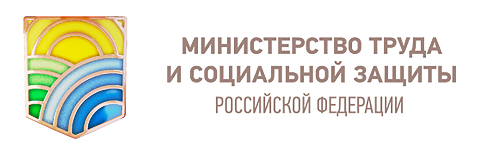 фио автора (1 участник)вуз (полное наименование образовательного учреждения)Академическая степень образования с указанием года обучения (бакалавриат/магистратура/аспирантура)Название работыНоминация КонкурсаНаличие соавторов*(если «да», то указать Фамилию, Имя, Отчество, полностью)Студент (с указанием курса)Аспирант (с указанием года обучения)*не более 3хНаучный руководитель (должность, место работы)Контактный телефон участникаКонтактный телефон руководителя/куратораКонтактный e-mail участника Контактный e-mail руководителя/куратора